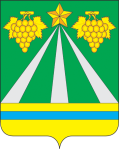 АДМИНИСТРАЦИЯ МУНИЦИПАЛЬНОГО ОБРАЗОВАНИЯ КРЫМСКИЙ РАЙОНПОСТАНОВЛЕНИЕот 02.09.2021                                                                                               № 2556город КрымскО внесении изменений в постановление администрации муниципального образования Крымский район от 6 декабря 2018 года № 2062 «Об  утверждении  муниципальной  программы  муниципального образования Крымский район «Социальная поддержка  граждан»В соответствии с Федеральным законом от 6 октября 2003 года № 131-ФЗ «Об общих принципах организации местного самоуправления в Российской Федерации», Законом Краснодарского края от  22 февраля 2005 года № 836-КЗ «О социальной поддержке многодетных семей в Краснодарском крае», постановлением администрации муниципального образования Крымский район от 18 декабря 2015 года № 1289 «Об утверждении порядка разработки, утверждении и реализации муниципальных программ муниципального образования Крымский район», постановлением администрации муниципального образования Крымский район от 25 декабря 2017 года № 2269 «Об утверждении перечня муниципальных программ муниципального образования Крымский район»,  постановляю:	1. Внести в постановление администрации муниципального образования Крымский район от 6 декабря 2018 года  № 2062 «Об утверждении муниципальной программы муниципального образования Крымский район «Социальная поддержка граждан» изменения, изложив приложение «Муниципальная  программа муниципального образования Крымский район «Социальная поддержка граждан» в новой редакции (приложение).             2. Финансовому управлению администрации муниципального образования Крымский район (Макарян) осуществлять финансирование мероприятий настоящей программы в пределах средств, предусмотренных в бюджете на эти цели.    3. Отделу по взаимодействию со СМИ администрации муниципального образования Крымский район (Безовчук) разместить настоящее постановление на официальном сайте администрации муниципального образования Крымский район в сети Интернет.   4. Постановление вступает в силу со дня  подписания.Первый заместитель главы муниципального образования Крымский район                                                                       В.Н.Черник                                                                         ПРИЛОЖЕНИЕ к постановлению администрациимуниципального образованияКрымский районот 02.09.2021  № 2556«ПРИЛОЖЕНИЕ к постановлению администрациимуниципального образованияКрымский районот 06.12.2018  № 2062Муниципальная программа муниципального образования Крымский район «Социальная поддержка граждан»на 2017-2019 годыПАСПОРТмуниципальной программы муниципального образования Крымский район «Социальная поддержка граждан» 1. Содержание проблемы и обоснование необходимостиее решения программными методамиСоциальная поддержка граждан представляет собой систему правовых, экономических, организационных и иных мер, предоставляемых отдельным категориям граждан. Категории граждан – получателей социальной поддержки, меры социальной поддержки и условия её предоставления определены федеральным законодательством, законодательством Краснодарского края.Общий объем финансирования муниципальной программы из средств бюджета муниципального образования Крымский район составляет 25 561 тыс. рублей. Данные средства предусматривают реализацию п.1 «Оказание адресной социальной помощи гражданам и семьям, оказавшимся в трудной жизненной ситуации» и п.2 «Осуществление дополнительного материального обеспечения лицам, замещавшим муниципальные должности муниципального образования Крымский район, депутатов Совета муниципального образования Крымский район, осуществляющих депутатскую деятельность без отрыва от основной  деятельности, и лицам, замещавшим должности муниципальной службы».Критериями оценки реализации муниципальной программы муниципального образования Крымский район являются:         1. Оказание  адресной  социальной  помощи  гражданам    и семьям, оказавшимся в трудной жизненной ситуации.С целью решения вопросов оказания адресной социальной помощи гражданам, оказавшимся в трудной жизненной ситуации образована межведомственная комиссия по оказанию адресной социальной помощи гражданам Крымского района, находящимся в трудной жизненной ситуации. Однако, Крымской межрайонной прокуратурой вынесен протест на постановление администрации муниципального образования Крымский район от 23 июля 2018 года № 1161 «О создании межведомственной комиссии по оказанию адресной социальной помощи гражданам Крымского района, находящимся в трудной жизненной ситуации». В результате рассмотрения протест удовлетворен. Деятельность комиссии прекращена. Таким образом, в 2020 году до вынесения протеста Крымской межрайонной прокуратуры рассмотрены заявления граждан, оказавшихся в трудной жизненной ситуации и обратившихся с просьбой об оказании помощи, а также определён размер и очередность оказания адресной помощи с учетом нуждаемости и финансовых возможностей, в пределах ассигнований, предусмотренных в местном бюджете на общую сумму 141 тыс.руб.            2. Осуществление     дополнительного     материального    обеспечения лицам, замещавшим муниципальные должности муниципального образования Крымский район, депутатов Совета муниципального образования Крымский район, осуществляющих депутатскую деятельность без отрыва от основной  деятельности, и лицам, замещавшим должности муниципальной службы.           В соответствии с решением Совета депутатов муниципального образования Крымский район от 29 ноября 2005 года № 139 «О муниципальной поддержке отдельных категорий работников Крымского района», решением Совета депутатов муниципального образования Крымский район от 29 декабря 2005 года № 161 «Об установлении ежемесячных пособий за счет средств муниципального образования Крымский район отдельным категориям  работников», решением Совета муниципального образования Крымский район от 6 марта 2006 года  № 187 «О внесении изменений в решение Совета депутатов муниципального образования Крымский район от 29 декабря 2005 года № 161 «Об установлении ежемесячных пособий за счет средств муниципального образования Крымский район отдельным категориям  работников», решением Совета муниципального образования Крымский район от 31 мая 2017 года № 186 «О дополнительном материальном обеспечении лиц, замещавших муниципальные должности и должности муниципальной службы в органах местного самоуправления муниципального образования Крымский район» в 2020 году произведены выплаты дополнительного материального обеспечения в сумме 5190,9  тыс. руб. 35-ти гражданам, замещавшим муниципальные должности и должности муниципальной службы в органах местного самоуправления муниципального образования Крымский район, отдельным категориям работников, имеющих необходимый стаж муниципальной службы, дающий право на пособие,  перечень которых определен решением Совета депутатов муниципального образования Крымский район от 29 ноября 2005 года № 139 «О муниципальной поддержке отдельных категорий работников Крымского района». Ожидаемым результатом реализации муниципальной программы  являются создание условий для повышения качества и уровня жизни граждан Крымского района  – одно из важнейших направлений социально-экономического развития Крымского района.2. Цели, задачи, сроки и этапы реализации муниципальной программыЦелями муниципальной программы являются:- создание   условий  для  роста  благосостояния  отдельных  категорий граждан, обеспечение социальной и политической стабильности в Крымском районе;- выплата   дополнительного   материального   обеспечения    лицам, замещавшим муниципальные должности и должности муниципальной службы в органах местного самоуправления муниципального образования Крымский район.Для достижения указанных целей предусматривается решение следующих задач:- осуществление  дополнительного  материального  обеспечения  лицам, замещавшим муниципальные должности и должности муниципальной службы в органах местного самоуправления муниципального образования Крымский район.Сроки реализации муниципальной программы: 2020 – 2024 годы.3. Перечень основных мероприятий муниципальной программы 4. Перечень и краткое описание подпрограммВ данной муниципальной программе подпрограммы  не предусмотрены.5. Обоснование ресурсного обеспечения муниципальной программыОбщий объем финансирования мероприятий муниципальной программы «Социальная поддержка граждан Крымского района» из средств бюджета муниципального образования Крымский район составляет 25 561 тыс. рублей, в том числе:- в 2020 году – 5 331,9 тыс. рублей;- в 2021 году – 4 789,6 тыс. рублей;- в 2022 году – 4 949,3 тыс. рублей;- в 2023 году – 5 147,3 тыс. рублей;- в 2024 году – 5 342,9 тыс. рублей.Корректировка муниципальной программы, в том числе включение в нее изменений по финансированию, новым разделам и мероприятиям, продление срока реализации осуществляется в установленном порядке по предложению администрации муниципального образования Крымский район.Расчет объема финансирования произведен на основании данных анализа прошлых лет, количества граждан, получивших адресную социальную помощь, и количества граждан, получивших дополнительное материальное обеспечение как лица, замещавшие муниципальные должности и должности муниципальной службы в органах местного самоуправления муниципального образования Крымский район, отдельным категориям работников, имеющих необходимый стаж муниципальной службы, дающий право на пособие,  перечень которых определен решением Совета депутатов муниципального образования Крымский район от 29 ноября 2005 года № 139 «О муниципальной поддержке отдельных категорий работников Крымского района».6. Прогноз сводных показателей муниципальных заданий по этапам реализации муниципальной программыВ данной муниципальной программе показатели не предусмотрены.7. Сведения о показателях (индикаторах) муниципальной программы8. Механизм реализации муниципальной программыУправление муниципальной программой, уточнение объема финансирования и ответственность за реализацию ее мероприятий осуществляет администрация муниципального образования Крымский район. Координатор муниципальной программы:- обеспечивает разработку муниципальной программы;- формирует структуру муниципальной программы;- организует реализацию муниципальной программы;- принимает решение о внесении в установленном порядке изменений в муниципальную программу и несет ответственность за достижение целевых показателей муниципальной программы;- ежеквартально, в срок  до 10 числа  месяца, следующего за отчетным, представляет в управление экономики и прогнозирования администрации муниципального образования Крымский район информацию об участии и исполнении  муниципальной   программы;- осуществляет подготовку предложений по объемам и источникам средств реализации программы на основании предложений муниципальных заказчиков муниципальной программы;- размещает информацию о ходе реализации и достигнутых результатах муниципальной программы на официальном сайте органов местного самоуправления муниципального образования Крымский район в сети Интернет, раздел «Муниципальные программы»;- разрабатывает сетевой план-график реализации муниципальной программы на очередной финансовый год и плановый период;- осуществляет контроль за выполнением сетевых планов-графиков и ходом реализации муниципальной программы в целом, а также осуществляет иные полномочия, установленные муниципальной программой.В целях обеспечения текущего контроля координатор муниципальной программы представляет в управление экономики и прогнозирования  администрации муниципального образования Крымский район в месячный срок со дня доведения до главного распорядителя средств бюджета муниципального образования Крымский район лимитов бюджетных обязательств и объемов финансирования муниципальных программ, утвержденный сводный сетевой план-график реализации программных мероприятий и в сроки, установленные для ежеквартальной отчетности об объемах и источниках финансирования, сведения о выполнении сводного сетевого плана-графика на бумажных и электронных носителях.При внесении изменений в муниципальную программу значения показателей муниципальной программы, относящиеся к прошедшим периодам реализации программы, изменению не подлежат.Ежегодно, до 1-го марта года, следующего за отчетным, координатор муниципальной программы направляет в управление экономики и прогнозирования  администрации муниципального образования Крымский район доклад о ходе выполнения программных мероприятий и эффективности использования финансовых средств.Реализация мероприятий муниципальной  программы осуществляется:- на основе  муниципальных контрактов (договоров) на закупку товаров, работ, услуг для обеспечения муниципальных нужд;- путем предоставления социальной поддержки отдельных категорий граждан и семей, оказавшихся в трудной жизненной ситуации.Информация о предоставлении мер социальной поддержки в соответствии с настоящей муниципальной программой размещается в Единой государственной информационной системе социального обеспечения. Размещение (получение) указанной информации в Единой государственной информационной системе социального обеспечения осуществляется в соответствии с Федеральным законом от 17 июля 1999 года № 178-ФЗ «О государственной социальной помощи».9. Оценка рисков реализации муниципальной программыПри реализации муниципальной программы осуществляются меры, направленные на снижение последствий рисков и повышение уровня гарантированности достижения предусмотренных в ней конечных результатов.Заместитель главы муниципальногообразования Крымский район					         П.А.ПрудниковНаименование муниципальной программыМуниципальная программа муниципального образования Крымский район «Социальная поддержка граждан» (далее – муниципальная программа)Основание для разработки муниципальной программыГражданский кодекс Российской Федерации, Бюджетный кодекс Российской Федерации,  Федеральный закон от 6 октября 2003 года № 131-ФЗ «Об общих принципах организации местного самоуправления в Российской Федерации», Закон Краснодарского края от 22 февраля 2005 года № 836-КЗ «О социальной поддержке многодетных семей в Краснодарском крае», постановление администрации муниципального образования Крымский район от 17 августа 2020 года № 1700 «Об утверждении порядка разработки, утверждении и реализации муниципальных программ муниципального образования Крымский район», постановление администрации муниципального образования Крымский район от 25 декабря 2017 года № 2269 «Об утверждении перечня муниципальных программ муниципального образования Крымский район», решение Совета депутатов муниципального образования Крымский район от 29 ноября 2005 года № 139 «О муниципальной поддержке отдельных категорий работников Крымского района», решение Совета депутатов муниципального образования Крымский район от 29 декабря 2005 года № 161 «Об установлении ежемесячных пособий за счет средств муниципального образования Крымский район отдельным категориям  работников», решение Совета муниципального образования Крымский район от 6 марта 2006 года  № 187 «О внесении изменений в решение Совета депутатов муниципального образования Крымский район от 29 декабря 2005 года № 161 «Об установлении ежемесячных пособий за счет средств муниципального образования Крымский район отдельным категориям  работников», решение Совета муниципального образования Крымский район от 31 мая 2017 года № 186 «О дополнительном материальном обеспечении лиц, замещавших муниципальные должности и должности муниципальной службы в органах местного самоуправления муниципального образования Крымский район»Координатор муниципальной программыАдминистрация муниципального образования Крымский районПодпрограммы муниципальной программыНе предусмотреныКоординаторы подпрограмм муниципальной программыНе предусмотреныВедомственные целевые программыНе предусмотрены Субъект бюджетного планированияМуниципальное образование Крымский районИные исполнители отдельных мероприятий  муниципальной программыНе предусмотреныЦели муниципальной программы- создание условий для роста благосостояния отдельных категорий граждан, обеспечение социальной стабильности в Крымском районе;- оказание социальной поддержки гражданам, оказавшимся в трудной жизненной ситуации;- выплата дополнительного материального обеспечения лицам, замещавшим муниципальные должности и должности муниципальной службы в органах местного самоуправления муниципального образования Крымский район, отдельным категориям работников, имеющих необходимый стаж муниципальной службы, дающий право на пособие,  перечень которых определен решением Совета депутатов муниципального образования Крымский район от 29 ноября 2005 года № 139 «О муниципальной поддержке отдельных категорий работников Крымского района»Задачи  муниципальной программы- принятие мер по улучшению социального положения социально незащищенной категории граждан, оказавшихся в трудной жизненной ситуации; - оказание адресной социальной помощи отдельным категориям граждан, семьям, оказавшимся в трудной жизненной ситуации: гражданам пожилого возраста, инвалидам, семьям военнослужащих, погибших и пострадавших при исполнении воинского долга, семьям с родителями и (или) с детьми-инвалидами, многодетным семьям, в связи со стихийным бедствием, пожаром и другими чрезвычайными ситуациями; - осуществление дополнительного материального обеспечения лицам, замещавшим муниципальные должности и должности муниципальной службы в органах местного самоуправления муниципального образования Крымский район, отдельным категориям работников, имеющих необходимый стаж муниципальной службы, дающий право на пособие,  перечень которых определен решением Совета депутатов муниципального образования Крымский район от 29 ноября 2005 года № 139 «О муниципальной поддержке отдельных категорий работников Крымского района»Срок реализации муниципальной программы2020-2024 годыПеречень целевых показателей муниципальной программы- число граждан Крымского района, оказавшихся в трудной жизненной ситуации и получивших адресную социальную помощь; - количество граждан, получивших дополнительное материальное обеспечение лицам, замещавшим муниципальные должности и должности муниципальной службы в органах местного самоуправления муниципального образования Крымский район, отдельным категориям работников, имеющих необходимый стаж муниципальной службы, дающий право на пособие,  перечень которых определен решением Совета депутатов муниципального образования Крымский район от 29 ноября 2005 года  № 139 «О муниципальной поддержке отдельных категорий работников Крымского района»;- доля граждан, получивших дополнительное материальное обеспечение лицам, замещавшим муниципальные должности и должности муниципальной службы в органах местного самоуправления муниципального образования Крымский район, отдельным категориям работников, имеющих необходимый стаж муниципальной службы, дающий право на пособие,  перечень которых определен решением Совета депутатов муниципального образования Крымский район от 29 ноября 2005 года      № 139 «О муниципальной поддержке отдельных категорий работников Крымского района»,  от общего числа пенсионеров, проживающих в Крымском районе.Объем бюджетных ассигнований муниципальной программыОбщий объем финансирования муниципальной программы из средств бюджета муниципального образования Крымский район составляет 25 561 тыс. рублей, в том числе:- в 2020 году – 5 331,9 тыс. рублей;- в 2021 году – 4 789,6 тыс. рублей;- в 2022 году – 4 949,3 тыс. рублей;- в 2023 году – 5 147,3 тыс. рублей;- в 2024 году – 5 342,9 тыс. рублей.Контроль за выполнением муниципальной программыАдминистрация муниципального образования Крымский район№п/пНаименование мероприятияИсточник финансированияОбъем   финансирования, тыс. рублейВ том числе:В том числе:В том числе:В том числе:В том числе:Ожидаемый непосредственный результатМуниципальный заказчик мероприятия№п/пНаименование мероприятияИсточник финансированияОбъем   финансирования, тыс. рублей2020 год2021год2022 год2023 год2024годОжидаемый непосредственный результатМуниципальный заказчик мероприятия12345678910111.Оказание адресной социальной помощи гражданам и семьям, оказавшимся в трудной жизненной ситуации:- на ремонт жилья (в связи с пожаром, стихийным бедствием и другими  чрезвычайными ситуациями);- для приобретения предметов первой необходимости;- для приобретения продуктов питания, одежды; - для приобретения лекарственных препаратов,  медицинских аппаратов для использования в муниципальный бюджет141,0141,00000Снижение социальной напряженности и улучшение качества жизни граждан и семей Крымского  района, оказавшихся в трудной жизненной ситуации, и наиболее нуждающихся в социальной поддержкеАдминистрация муниципального образования Крымский район1234567891011домашних условиях, и др.;               - оказание помощи гражданам Крымского района, принимавшим участие в боевых действиях в условиях вооруженных конфликтов2.Осуществление дополнительного материального обеспечения лицам, замещавшим муниципальные должности и должности муниципальной службы в органах местного самоуправления муниципального образования Крымский район, отдельным категориям работников, имеющих необходимый стаж муниципальной службы, дающий право на пособие (работники, занимавшие должности в представительных органах муниципальной власти в городе краевого подчинения Крымске и Крымском районе: председатель городского Совета народных депутатов, председатель районного Совета народных депутатов, заместитель председателя городского Совета народных депутатов, заместитель председателя районного Совета народных депутатов; работники, занимавшие должности в исполнительных органах муниципальной власти в городе краевого подчинения Крымске и Крымском районе: председатель исполнительного комитета городского Совета народных депутатов,  председатель исполнительного комитета районного Совета народных депутатов,  заместитель председателя исполнительного комитета городского Совета народных депутатов,  заместитель председателя исполнительного комитета районного Совета народных депутатов,  секретарь исполнительного комитета городского Совета народных депутатов,  секретарь исполнительного комитета районного Совета народных депутатов, заведующий самостоятельным отделом исполнительного комитета городского Совета народных депутатов,  заведующий самостоятельным отделом исполнительного комитета районного Совета народных депутатов; работники, занимавшие до 1 января 1993 года выборные должности: первый секретарь городского Комитета КПСС, второй секретарь городского (районного) Комитета КПСС, секретарь городского (районного) Комитета КПСС)муниципальный бюджет254205190,94789,64949,35147,35342,9Осуществление дополнительного материального обеспечения лицам, замещавшим муниципальные должности и должности муниципальной службы в органах местного самоуправления муниципального образования Крымский район, отдельным категориям работников, имеющих необходимый стаж муниципальной службы, дающий право на пособие (работники, занимавшие должности в представительных органах муниципальной власти в городе краевого подчинения Крымске и Крымском районе: председатель городского Совета народных депутатов, председатель районного Совета народных депутатов, заместитель председателя городского Совета народных депутатов, заместитель председателя районного Совета народных депутатов; работники, занимавшие должности в исполнительных органах муниципальной власти в городе краевого подчинения Крымске и Крымском районе: председатель исполнительного комитета городского Совета народных депутатов,  председатель исполнительного комитета районного Совета народных депутатов,  заместитель председателя исполнительного комитета городского Совета народных депутатов,  заместитель председателя исполнительного комитета районного Совета народных депутатов,  секретарь исполнительного комитета городского Совета народных депутатов,  секретарь исполнительного комитета районного Совета народных депутатов, заведующий самостоятельным отделом исполнительного комитета городского Совета народных депутатов,  заведующий самостоятельным отделом исполнительного комитета районного Совета народных депутатов; работники, занимавшие до 1 января 1993 года выборные должности: первый секретарь городского Комитета КПСС, второй секретарь городского (районного) Комитета КПСС, секретарь городского (районного) Комитета КПСС)Администрация муниципального образования Крымский районИТОГО:255615331,94789,64949,35147,35342,9№
п/пПоказатель
(индикатор)
(наименование)Ед.
изм.Значения показателейЗначения показателейЗначения показателейЗначения показателейЗначения показателейЗначения показателейЗначения показателейЗначения показателейЗначения показателейЗначения показателей№
п/пПоказатель
(индикатор)
(наименование)Ед.
изм.2020 год2020 год2021 год2021 год2022 год2022 год2023 год2023 год2024 год2024 год№
п/пПоказатель
(индикатор)
(наименование)Ед.
изм.базовый вариантс учетом доп. средствбазовый вариантс учетом доп. средствбазовый вариантс учетом доп. средствбазовый вариантс учетом доп. средствбазовый вариантс учетом доп. средств123456789101112131.Число граждан Крымского района, оказавшихся в трудной жизненной ситуации и получивших адресную социальную помощьчел.64---------2.Количество граждан, получивших дополнительное материальное обеспечение лицам, замещавшим муниципальные должности и должности муниципальной службы в органах местного самоуправления чел.35-33-33-33-33-12345678910111213муниципального образования Крымский район, отдельным категориям работников, имеющих необходимый стаж муниципальной службы, дающий право на пособие,  перечень которых определен решением Совета депутатов муниципального образования Крымский район от 29 ноября 2005 года      № 139 «О муниципальной поддержке отдельных категорий работников Крымского района»3.Доля граждан, получивших дополнительное материальное обеспечение лицам, замещавшим муниципальные должности и должности муниципальной%0,08-0,08-0,08-0,08-0,08-12345678910111213службы в органах местного самоуправления муниципального образования Крымский район, отдельным категориям работников, имеющих необходимый стаж муниципальной службы, дающий право на пособие,  перечень которых определен решением Совета депутатов муниципального образования Крымский район от 29 ноября 2005 года      № 139 «О муниципальной поддержке отдельных категорий работников Крымского района»,  от общего числа пенсионеров, проживающих в Крымском районе№ п/пНаименование группы рисковОписание рисковМеры по снижению рисков1.Правовые рискиСложность прогнозирования изменений федерального и регионального законодательства в бюджетных и иных сферахМониторинг  изменений действующего законодательства, проведение при необходимости корректировки муниципальной программы и реализация мероприятий с учетом изменений законодательства Российской Федерации.2.Финансовые рискиВозникновение бюджетного дефицита и недостаточный, вследствие этого, уровень бюджетного финансирования, что может повлечь недофинансирование, сокращение или прекращение программных мероприятийЕжегодное уточнение объемов финансовых средств, предусмотренных на реализацию мероприятий муниципальной программы.Определение приоритетов для первоочередного финансирования.3.Административные рискиНеэффективное управление программой, недостижение плановых значений показателей муниципальной программыФормирование эффективной системы управления реализацией муниципальной программы;своевременная корректировка мероприятий муниципальной программы 